Smluvní podmínky- Všeobecné podmínky poskytování služebÚčinné od 1.4. 2020Služby elektronických komunikací	2Další služby podle těchto VP	3Jak se uzavírá smlouva	3Povinnosti při užívání služeb	.5Placení vyúčtování	6Postup při neplacení	8Zpracování osobních údajů	9Poruchy a reklamace	9Omezení nebo přerušení poskytování služeb	10Změny	 10Ukončení ze strany účastníka	.. 11Ukončení ze strany 02	12Odpovědnost za škodu a náhrada škody	13Platby přes 02 	  13Závěrečná ustanovení	16Tyto všeobecné podmínky jsou nedílnou součástí smluvních podmínek 02. Řídí se jimi smluvní vztahy vzniklé nebo změněné ode dne jejich účinnosti.02 Czech Republic a.s.,IC 60193336, DIČ CZ60193336, se sídlem Za Brumlovkou 266/2, 140 22 Praha 4 - Michle, zapsaná v obchodním rejstříku vedeném Městským soudem v Praze oddíl B, vložka 2322 Vážení zákazníci, prosíme, přečtěte si pozorně následující pravidla, která se uplatní na váš smluvní vztah s 02. V textu podmínek vám vykáme nebo vás označujeme slovem „účastník". Nás označujeme jako 02 nebo o sobě mluvíme v první osobě jako „my".Služby elektronických komunikacíSmlouva o poskytování služeb elektronických komunikací s 02Uzavřením smlouvy získáváte jako účastník možnost v České republice čerpat sjednanou základní službu elektronických komunikací. Skutečné čerpání služeb je na vás, službou je již samotné připojení k veřejné komunikační síti. Některé služby jsou poskytovány v pevném místě, jiné zase prostřednictvím mobilních sítí.Co se rozumí základní službou a jejím zřízenímZákladní služby vymezuje aktuální ceník (např. služby hlasové, datové, IPTV televize...). Pokud v těchto všeobecných podmínkách („VP") mluvíme o zřízení služby, pak se tím myslí zřízení možnosti čerpat službu prostřednictvím konkrétního technologického bodu či bodů. Služba je zpoplatněna tarifem podle ceníku. Tarif zpravidla obsahuje měsíční paušální poplatek.Služby v pevném místěSlužbu lze čerpat pouze na konkrétní adrese. K poskytování služby je nutné mít zřízený funkční pevný technologický koncový bod („zásuvku") a volnou kapacitu pevné sítě. Po uzavření smlouvy zajistíme podrobné technické šetření. Uzavřením smlouvy potvrzujete, že jste oprávněným uživatelem nebo vlastníkem prostor či nemovitosti, kde má být služba zřízena. Službu zřídíme do 20 pracovních dní od uzavření smluvního vztahu na poskytování této služby. 02 má právo podle svých technických možností zajistit službu i prostřednictvím mobilní sítě; podrobnosti stanoví ceník. Pokud koncový bod není, nebo síť neumožňuje kvalitní poskytnutí služby, má 02 právo vypovědět poskytování služby. 02 na žádost zprostředkuje dotaz na možnost vybudovat vedení na vaše náklady.Služby mobilníSlužba není zřizována na konkrétní místo. Lze ji používat všude tam, kde je dostupný signál sítě. Technologickým bodem, který umožňuje čerpání služeb, je zde SIM karta, kterou lze užívat v různých zařízeních. SIM karta je ve vlastnictví 02. Je zakázáno do ní zasahovat a umisťovat ji do automatizovaných či propojovacích zařízení nebo zařízení pro komunikaci mezi stroji, ledaže je výslovně dohodnuta zvláštní služba určená k těmto účelům.Funkci SIM karty může plnit i tzv. eSIM (soubor dat identifikujících službu v síti 02). eSIM lze používat jen v zařízeních podporujících tuto funkci v síti 02. Jejich seznam na 	průběžně aktualizujeme. Pro první přihlášení eSIM k síti je nutná její instalace na vaše zařízení. 02 vám poskytne přístupové údaje ke vzdálenému úložišti, odkud lze eSIM nainstalovat. Proto musí být zařízení připojené k internetu. Přístupové údaje jste povinni chránit stejně jako PIN. eSIM i související data a aplikace (applety) jsou ve vlastnictví 02. 02 je oprávněna je za účelem poskytování služeb využívat a upravovat i bez předchozího upozornění. Hovoří-li smluvní podmínky o vrácení SIM karty, v případě eSIM doručíte 02 své oznámení o vrácení konkrétně určené eSIM. Pokud Vám 02 vydala přístupové údaje na fyzickém nosiči, je třeba vrátit i jej. Na eSIM se vztahují stejná pravidla a ceny souvisejících služeb jako na SIM kartu, není-li výslovně uvedeno jinak.Oblasti s pravděpodobným výskytem radiového signálu jsou vyznačeny na mapě pokrytí dostupné na	 	Pokrytí se může v čase měnit působením fyzikálních vlivů nebo charakterem použitých technologií. Vliv mají i stavební konstrukce a použité materiály v budovách a řada vnějších aspektů, které 02 nemůže objektivně ovlivnit. Službu zřídíme do 5 pracovních dní od uzavření smluvního vztahu na poskytování této služby.Smluvní dokumentaceSmlouvu o poskytování služeb elektronických komunikací tvoří tyto dokumenty: smluvní formulář, tyto VP a v rozsahu sjednaných služeb i ceník (vše dohromady tvoří „smluvní podmínky"). Každá část smluvních podmínek upravuje určitou oblast. Smluvní formulář zachycuje nastavení vaší konkrétní služby. VP obsahují práva a povinnosti týkající se všech služeb. Ceník obsahuje popis vlastností každé služby a případně zvláštní pravidla pro danou službu odlišná od těchto VP. V ceníku najdete ceny za jednotlivé služby a podmínky, za nichž se tyto ceny uplatní. V případě rozporů se přednostně uplatní ujednání ve smluvním formuláři, poté v ceníku a nakonec ve VP. Smluvní podmínky nelze měnit na základě faktických úkonů nebo praxe stran. VP a ceník jsou veřejné a najdete je na internetových stránkách a v 02 prodejnách; jejich prostřednictvím 02 plní informační povinnosti stanovené zákonem (např. předsmluvní informace).1.6. Moje 02Přehled o zřízených službách, jejich nastavení a vyúčtování najdete v aplikaci Moje 02, do níž vám zřídíme přístup. Moje 02 funguje taky jako vaše nepřetržitě přístupná schránka, do které vám můžeme v elektronické podobě doručovat i dodatky, oznámení nebo zásilky. Proto do Moje 02 přistupujte alespoň jednou týdně. Přístupové údaje prosím chraňte před zneužitím a nezpřístupňujte je jiným osobám. V Moje 02 si můžete měnit nastavení služeb, objednávat nové a zadávat další požadavky. Moje 02 je intuitivní a napoví vám, co všechno umí. Moje 02 však není určeno k dlouhodobé archivaci doručovaných dokumentů. Funkce Moje 02 může plnit i jiná aplikace, do níž vám poskytneme přístup.Další služby podle těchto VPKdy se tyto VP rovněž použijíI pokud se nejedná o základní služby elektronických komunikací, mohou se vztahy řídit těmito VP, když ve smlouvě na tyto VP výslovně odkážeme.Volitelné službyVedle sjednaných základních služeb můžete čerpat z aktuální nabídky volitelných služeb, jejichž přehled, cenyi podmínky objednání a čerpání pro vás pravidelně aktualizujeme ve zvláštním ceníku volitelných služeb. Tam spadá například nabídka servisních a operátorských služeb nebo možnost čerpat roamingové služby v rámci Evropské unie trvale od jiného poskytovatele, který má s 02 uzavřenu příslušnou smlouvu. Máme jich ale mnohem víc. Možnost a podmínky čerpání volitelných služeb sjednáváte současně se smlouvou na základní službu, přičemž nabídka konkrétních volitelných služeb je vždy uvedena ve zvláštním ceníku s omezenou platností na 1 měsíc. Platnost může být prodloužena, a to opakovaně. Možnost čerpání a nastavení volitelných služeb si můžete kontrolovat a měnit v aplikaci Moje 02.Zadávání příkazů k platbám přes 02Podrobnější pravidla pro zadávání příkazů k platbám přes 02 jsou ve zvláštní části těchto VP a představují smlouvu o platebních transakcích, kterou uzavíráte současně se smlouvou na základní službu. Nastavení a provádění transakcí si můžete kontrolovat a měnit v aplikaci Moje 02.Další službyVedle základních služeb elektronických komunikací, volitelných služeb a plateb přes 02 můžete od 02 čerpat další služby (např. pronájem koncových zařízení či nákup na splátky aj.), pokud takové služby aktuálně nabízíme. Nebude-li sjednáno jinak, z ceníku a VP se na tyto další služby použije ta úprava, která je pro poskytování dalších služeb potřebná (zejména placení vyúčtování nebo ukončení smluvního vztahu).Co tyto VP neupravujíTyto VP se nevztahují na mobilní předplacené služby, na veřejné telefonní automaty ani prodej a opravy zboží. Nejsou ani určeny pro jiné poskytovatele služeb v síti 02 (MVNO). Služby podle těchto VP nelze užívat k propojování sítí; k tomu slouží velkoobchodní smlouvy.Jak se uzavírá smlouvaOsobně / telefonicky / přes e-shopSmlouvu můžete uzavřít či změnit osobně za přítomnosti obou stran, telefonicky nebo přes e-shop. Zřízení další služby nebo změna stávající představují změnu smlouvy.Identifikační údajeVždycky potřebujeme znát identifikační údaje osoby, se kterou budeme uzavírat smlouvu: jméno, příjmení (spotřebitele nebo podnikající fyzické osoby), obchodní firmu nebo název (právnické osoby), e-mail (pro ověření registrace), kontaktní telefonní číslo, rodné číslo, IČO, DIČ (je-li přiděleno), stejné údaje o zástupci, a případně další skutečnosti vyžadované smluvním formulářem. Údaje vyplňuje náš pracovník nebo obchodní zástupce podle údajů uváděných účastníkem nebo jeho zástupcem. Nebo je uvádí účastník či jeho zástupce sám na webové stránce (e-shopu). Smlouva uzavřená rodičem ve prospěch dítěte zavazuje rodiče. Rodič se zavazuje uhradit cenu za poskytnuté služby.Pravdivé, správné a aktuální údajePři uzavírání nebo změně smlouvy, i kdykoli později na naší žádost, jste povinen uvést pravdivé a úplné údaje o tom, kdo o čerpání služeb žádá. Nesmíte se vydávat za jinou osobu. V případě změny údajů jste povinen tyto údaje aktualizovat a neprodleně nás informovat.Prověření důvěryhodnostiPo sdělení údajů si prověříme, zda nám tatáž osoba již někdy nedlužila nebo není vedena v negativních registrech (SOLUS). Prověření v negativních registrech (SOLUS) můžete odmítnout, ale v takovém případě máme právo na složení finanční jistoty (depozitu). Můžeme vyžadovat složení jistoty i v jiných odůvodněných případech, zejménao2pokud by mohlo být ztíženo vymáhání případných pohledávek. Jistotu neúročíme a máme právo ji jednostranně použít ke splnění jakýchkoli dluhů po splatnosti, které má účastník vůči nám. Není-li sjednáno jinak, jistotu vracíme účastníkovi podle jeho pokynů po skončení smlouvy a splnění všech jeho dluhů vůči nám.3.5 V 02 prodejně nebo u obchodního zástupceSmluvní formulář podepíšete buď podpisem v listinné podobě, nebo vlastnoručním digitálním podpisem do elektronického souboru za pomoci digitálního pera a snímací podložky. Svou totožnost prokážete úředním dokladem totožnosti. 02 je oprávněna ověřit správnost údajů a pravost dokladů, pořídit kopie dokladů a tyto kopie archivovat pro potřeby 02, zejména pro prokazování existence smlouvy či požadavků na zřízení či změnu služby a pro prokazování pravosti podpisu. 02 může rozšířit možnosti podpisu či souhlasu o jiné průkazné a zaznamenatelné způsoby.Zvláštní postup pro spotřebitele mimo prodejnuOd smlouvy uzavřené s fyzickou osobou mimo prodejnu (na ulici, u spotřebitele doma) má účastník právo odstoupit do 14 dní od okamžiku, kdy jsou mu doručeny informace vyžadované zákonem, včetně poučení o odstoupení a vzorového formuláře na odstoupení. Doručujeme je do Moje 02 nebo jiným způsobem pro zasílání vyúčtování. Odstoupit lze i od změny smlouvy. Služby lze čerpat, jakmile je to technicky možné, a účastník se zavazuje uhradit poměrnou část ceny za možnost služby čerpat, i pokud se následně rozhodne odstoupit.Zvláštní postup při sjednání na dálku (Moje O2/e-shop/telefonicky)Zde je podpis nahrazen jinými prostředky. 02 si vyhrazuje právo archivovat telefonickou nahrávku i všechny logy z Moje 02 nebo e-shopu. 02 může v takovém případě nechat doručit smluvní formulář na adresu účastníka do vlastních rukou prostřednictvím držitele poštovní licence. Ten při dodržení pravidel poštovního tajemství ověří totožnost podle rodného čísla na doručence, které 02 uvede na základě předchozí komunikace. 02 může též ověřit totožnost prostřednictvím kurýra, který má právo pořídit pro 02 kopie dokladů. I zde má účastník - fyzická osoba právo odstoupit stejně jako v čl. 3.6 výše.Kdy 02 smlouvu neuzavře02 smlouvu neuzavře, když osoba mající zájem o uzavření, případně její zástupce:úmyslně uvede nesprávné osobní nebo identifikační údaje, nebouvede neúplné osobní či identifikační údaje nebo nedodá doklady prokazující správnost údajů, neboneplnila nebo neplní své relevantní závazky vůči 02 nebo jiným subjektům nebo lze důvodně předpokládat, že takové závazky vůči 02 nebude plnit, nebonesloží u 02 požadované zálohy či jistoty, nebovstoupila do likvidace, byla u ní zavedena nucená správa, probíhá u ní insolvenční řízení, byl zamítnut návrhna zahájení insolvenčního řízení pro nedostatek majetku, porušila povinnosti podle § 122 odst. 2 insolvenčního zákona během soudem prohlášeného moratoria nebo byl u ní zahájen výkon rozhodnutí (exekuce) prodejem podniku, neboodmítne zřízení služby podle smluvních nebo technických podmínek definovaných 02, odkáže na své obchodní podmínky, které svým obsahem odporují smluvním podmínkám, nebo smluvní podmínky přijme s výhradou, dodatkem či odchylkou nebo podmínky zrekapituluje jinými slovy.Pokud k uzavření smlouvy dojde a dodatečně vyjde najevo některá ze skutečností uvedených výše, má 02 právo poskytování služeb přerušit a případně smlouvu vypovědět.Stejně 02 postupuje i při změně smlouvy.Pokud vznikne během smluvního vztahu podezření na některý z výše uvedených důvodů, může 02 vyzvat účastníka, aby doložil své identifikační údaje, poskytl podklady k potvrzení své důvěryhodnosti a schopnosti plnit své závazky, složil přiměřenou jistotu nebo se dostavil na výzvu 02 osobně k projednání věci. Nevyhoví-li účastník či jeho zástupce výzvě, má 02 právo poskytování služeb přerušit. 02 je zároveň oprávněna prověřit si důvěryhodnost i vlastními prostředky.Přenesení telefonního čísla k 02Současné s uzavřením smlouvy na základní službu (nebo později, pokud se na tom dohodneme) si k 02 můžete přenést své telefonní číslo od jiného, opouštěného poskytovatele:- Od 1.4. 2020 stačí, když nám sdělíte přenášené telefonní číslo i ověřovací kód účastníka („OKU") pro jeho přenesení, který máte k dispozici od opouštěného poskytovatele, a sjednáte s námi termín přenesení. Můžeme přitom požadovat ověření Vaší totožnosti obdobně dle odst. 3.2 a 3.3. Do následujícího pracovního dne předáme vaši žádost opouštěnému poskytovateli. K přenesení dojde počátkem 3. pracovního dne po předání žádosti nebo pozdější pracovní den dle termínu přenesení, který jste s námi sjednali, a to za podmínky, že u vás existuje technologický bod pro poskytování služby (tj. je zřízena přípojka 02 či jste převzali a aktivovali SIM kartu)Jak přenést telefonní číslo k 02?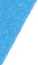 Sdělte 02 číslo s OKU pro jeho přenesení od opouštěného poskytovatele, prokažte 02 totožnost a sjednejte s ní termín přenesení2 pracovní dny na zpracování od předání žádosti opouštěnému poskytovateliTelefonní číslo přeneseno počátkem 3. pracovního dne od předání žádosti opouštěnému poskytovateli (příp. v pozdějším sjednaném termínu)- Místo toho můžete nadále použít Číslo Výpovědi Opouštěného Poskytovatele („ČVOP"). Tento postup doporučujeme zejm. při přenášení velkého počtu čísel. V tom případě podejte výpověď smlouvy o službě opouštěnému poskytovateli z důvodu přenesení telefonního čísla. Při uzavírání smlouvy s 02 (či později v termínu dohodnutém s 02) pak uveďte platné ČVOP. Pokud opouštěný poskytovatel ČVOP nevytváří, je třeba jiným způsobem doložit, že máte právo nakládat s číslem u opouštěného poskytovatele a kdy nejdříve může k přenesení čísla dojít. Objednávku na přenesení čísla předáme opouštěnému poskytovateli do následujícího pracovního dne poté, co s námi uzavřete smlouvu a sdělíte nám ČVOP. K přenesení dojde počátkempracovního dne po předání objednávky nebo pozdější pracovní den, který jste s námi sjednali.Pokud nám sdělíte OKU nebo ČVOP později než čtvrtý pracovní den před skončením smlouvy, k přenesení čísla sice dojde, ale není zaručeno nepřerušené poskytování služby na přenášeném čísle. Nejpozději nám OKU nebo ČVOP sdělte předposlední pracovní den před skončením smlouvy s opouštěným poskytovatelem, jinak nelze garantovat přenesení čísla.Službu zřídíme:v mobilní síti na nové SIM kartě, kterou od 02 obdržíte, nebov pevné síti na přípojce, která musí být aktivní k požadovanému datu přenesení čísla a 02 k ní má sjednaný přístup s provozovatelem sítě.V den přenesení čísla může být až na 6 hodin přerušeno poskytování služeb, včetně volání na tísňové linky.Číslo nelze k 02 přenést, pokud:nám nesdělíte všechny údaje potřebné pro přenesení, uvedené výše (zejm. platný OKU nebo ČVOP), či nevyhovíte žádosti o ověření vaší totožnosti nebotrvá starší objednávka na přenesení téhož čísla či žádost účastníka o jeho přenesení nebona číslo se nevztahuje povinnost přenositelnosti nebopokud existují technické překážky bránící přenesení čísla.Veřejný registr smluv:Náleží-li účastník k subjektům podle § 2 odst. 1 zákona č. 340/2015 Sb., o registru smluv, zavazuje se v souladu se zákonem uveřejnit smlouvu s 02 v registru smluv.Povinnosti při užívání služebUzavřením smlouvy se jako účastník zavazujete dodržovat smluvní podmínky jako celek. Existují ale základní povinnosti, které jsou v průběhu smluvního vztahu obzvlášť důležité:Jste povinen řádně a včas platit vystavená vyúčtování za služby.Nesmíte přenechávat služby za úplatu nebo jiné protiplnění jiným osobám („přeprodej") ani přeprodej umožnit nebo se na něm podílet. Zakázáno je rovněž začleňování služeb 02 do technických řešení určených pro poskytování služeb jiným osobám a vydávání služeb 02 za služby jiného subjektu.Nesmíte negativně ovlivňovat provoz sítě a kvalitu služeb poskytovaných ostatním účastníkům, například používáním SIM karty v GSM nebo SMS bránách nebo v zařízeních určených primárně ke sdílení služby nebo propojováním hovorů mezi sítěmi. Nesmíte zasahovat do sítě, síťových zařízení ani koncového (technologického) bodu.Nesmíte uměle nebo automaticky generovat hovory nebo zprávy hromadným způsobem.Výhody i služby jsou určeny pouze vám. Proto je nesmíte sdílet k získání finančního prospěchu.Zavazujete se užívat služby a výhody v rozsahu nepřesahujícím maximální předpokládatelné chování jednoho člověka. Za takovou hranici se považuje 10.000 minut/SMS za měsíc.Mobilní roaming s regulovanými cenami se zavazujete užívat v takové míře, aby úhrada za služby spotřebované v zóně EU (odchozí volání, odchozí SMS, data, odchozí MMS) nepřevážila v rámci vaší celkové úhrady za služby Rozhodné je vždy období 4 měsíce zpětně. U služby účtované společným paušálem pro ČR a zónu EU se počítá poměrná část paušálu za každý den, kdy je uskutečněno spojení v rámci zóny EU zahrnuté v paušálu. V ostatních případech se započítávají ceny jednotek spotřebovaných v zóně EU.Při porušení těchto povinností je 02 oprávněna vám přerušit poskytování služeb. V případě neplacení vás 02 vyzve a dá vám nejméně 7 dní na dodatečnou úhradu.Ochrana kódů a zařízení02 vám pro účely vzájemné komunikace a objednávání dalších služeb předá kódy nebo identifikační klíče (zejména PIN, PUK, hesla). Kdo se na dálku prokáže těmito kódy, s tím bude 02 jednat jako s účastníkem. Proto je pečlivě chraňte před ztrátou, odcizením, vyzrazením a zneužitím. Nezpřístupňujte je cizím osobám. Stejně tak chraňte předanou SIM kartu nebo jiná zařízení, prostřednictvím kterých jsou služby čerpány. Odpovídáte za čerpání i úhradu ceny služeb až do doby, kdy bude 02 písemně oznámeno zneužití těchto kódů, klíčů, SIM karty nebo jiných zařízení.Kompatibilní zařízeníSlužby 02 je možné užívat pouze prostřednictvím koncových zařízení nebo jiných zařízení splňujících standardizované technické požadavky pro provoz v sítích v ČR. Nestandardně upravená nebo přeprogramovaná zařízení (např. s přepsaným IMEI kódem) nemusí v síti fungovat.Opatření pro správné fungování sítí a služebPro správné využívání služeb a sítí a prevenci jejich zneužití je 02 oprávněna:stanovit pro poskytování služeb finanční nebo objemové limity, zpravidla na určitou dobu (např. den, zúčtovací období apod.); při překročení limitu je 02 oprávněna přerušit poskytování služeb,změnit telefonní číslo, uživatelské jméno, IP adresu nebo přístupové kódy z naléhavých technických nebo provozních důvodů, a to na základě oznámení i bez vašeho souhlasu. Při přečíslování 02 prostřednictvím automatických hlásek či jiným způsobem bezplatně informuje volající o změnách účastnických čísel u 02,zavést dodatečné způsoby ochrany sítě a služeb, pokud má za to, že zavedení takové ochrany je ve prospěch účastníků, služeb nebo sítě; 02 je oprávněna monitorovat provoz sítí a použít další vhodné technické prostředky, aby zjistila či prověřila zneužití služeb,uplatnit transparentní, nediskriminační a přiměřená opatření pro řízení provozu v síti; pro zachování integrity a bezpečnosti sítě, ochranu před přetížením či zmírnění jeho dopadů je 02 oprávněna v nutném rozsahui dočasně omezit provoz v síti tak, aby umožnila optimální využití služby všemi účastníky.V případě porušení čl. 4.1.2 přecházejí práva i povinnosti účastníka na koncového uživatele služeb, pokud s tím 02 vysloví souhlas. Jediným oprávněným poskytovatelem služeb na telefonních číslech, jejichž prostřednictvím jsou služby poskytovány, zůstává i v takovém případě 02. Tím není dotčeno právo 02 na náhradu škody. Vyloučení této podmínky není možné bez písemného souhlasu představenstva 02.Výjimky ze základních povinností podle čl. 4.1 lze sjednat jen písemně za odpovídající protiplnění.Placení vyúčtováníPravidelné vyúčtování02 vám ceny za všechny služby, které jste si sjednal, vyúčtuje na pravidelném měsíčním vyúčtování, a to podle dostupných provozních údajů. Konkrétní základní službu, včetně služeb souvisejících si můžete nechat vyčlenit na samostatné vyúčtování a zvolit si i jinou adresu pro doručování. Základní délka zúčtovacího období činí 1 měsíc; začátek a konec se ale nemusí krýt s kalendářním měsícem. 02 vám zúčtovací období přiřadí. Na vyúčtování je přitom vždy vidět, za jaké období je vystaveno. Výjimečně může být zúčtovací období z provozních důvodů kratší či delší. Pokud nelze služby zahrnout do vyúčtování za období, kdy byly poskytnuty, najdete je ve vyúčtování následujícím. To se může stát zejména u služeb poskytnutých v sítích jiných smluvních operátorů.Elektronická formaBezplatně vám vystavíme vyúčtování v elektronické formě. Je to pohodlné a ekologické. Toto vyúčtování je daňovým dokladem. Po dohodě vám za příplatek vystavíme i vyúčtování tištěné.DoručováníVyúčtování vystavíme a odešleme do 10 kalendářních dnů od skončení zúčtovacího období. Vyúčtování vám budeme doručovat do vašeho profilu v portálu Moje 02 a případně na e-mail, který nám uvedete na smluvním formuláři nebo jinak nahlásíte. V Moje 02 jsou vyúčtování archivována po dobu 18 měsíců od vystavení. Pokud nám e-mailovou adresu neuvedete, zašleme tištěné vyúčtování obyčejnou poštou na vámi uvedenou adresu v České republice.Když nemůžete vyúčtování najítPokud vyúčtování nenajdete v Moje 02, e-mailu nebo vaší schránce do 12. kalendářního dne od konce zúčtovacího období, požádejte o opis vyúčtování. Nepožádáte-li o opis ani do 6 kalendářních dnů poté, budeme mít za to, že vyúčtování bylo doručeno poslední den této lhůty.Co vyúčtování obsahuje02 vystavuje vyúčtování v rozsahu stanoveném v příslušných právních předpisech. Základní formou je vyúčtování podle druhu služby, kde vidíte jen souhrn čerpaných jednotek. Přes Moje 02 si můžete objednat i podrobné vyúčtování obsahující rozpis jednotlivých čerpaných služeb v detailu dle právních předpisů. Podrobný rozpis může být v profilu v Moje 02 zobrazen kratší dobu než vyúčtování. Pokud jej potřebujete k dalšímu použití, stáhněte si jej prosím včas a archivujte sami.5.6 Vyúčtování a daněDatem uskutečnění zdanitelného plnění podle zákona o DPH je den zjištění skutečné spotřeby (což je poslední den zúčtovacího období). U služeb, kde datum uskutečnění zdanitelného plnění nelze stanovit jako den zjištění spotřeby, je v souladu se zákonem o DPH sjednáno dílčí plnění, přičemž každé dílčí plnění se považuje za uskutečněné dnem vystavení vyúčtování. V odůvodněných případech, např. při změně cenových nebo daňových právních předpisů, může být vyúčtování rozděleno do více daňových dokladů. Účastník je oprávněn podat písemně žádost o změnu režimu uplatňování DPH na vyúčtování za poskytnuté služby. 02 žádosti vyhoví, pokud účastník prokáže splnění podmínek stanovených pro daný režim v zákoně o DPH. Účastník je povinen zaplatit 02 vyúčtovanou částku včetně DPH. Zajištění DPH ve smyslu § 109a zákona o DPH není možné bez předchozí písemné dohody účastníka a 02. Za 02 je oprávněno ji uzavřít pouze představenstvo.SplatnostVyúčtování je splatné do 22 kalendářních dnů ode dne ukončení zúčtovacího období. Jako účastník jste povinen uhradit cenu za poskytnuté služby ve výši platné v době poskytnutí těchto služeb. Odpovídáte za to, že cena bude uhrazena v plné výši, ve lhůtě splatnosti a pod variabilním symbolem, jak jsou uvedeny na vyúčtování. A to, i když jste nechal vyúčtování doručovat na různé adresy. Závazek zaplatit je splněn okamžikem připsání příslušné částky označené správným variabilním symbolem na účet 02 v souladu s doručeným vyúčtováním.Způsob úhradyPlatbu je možno provést za podmínek stanovených 02 některým z těchto způsobů:příkazem k úhradě z bankovního účtu na číslo účtu 02,inkasem z bankovního účtu,platbou v hotovosti na poště poštovní poukázkou typu A.Jiné způsoby úhrady standardně možné nejsou. Účastník může započíst své pohledávky proti pohledávkám 02 pouze na základě předchozího písemného souhlasu 02.Platba inkasem z účtuU tohoto způsobu souhlasíte, že 02 je oprávněna vyúčtovanou částku inkasovat kdykoli po vystavení vyúčtování. Pokud inkasní platba neproběhne, přestože o ni 02 řádně požádala, není tím dotčena povinnost uhradit vyúčtování ve lhůtě splatnosti. Pokud se tak stane opakovaně, je 02 oprávněna inkasní způsob úhrady zrušit. Zrušení nebo změnu inkasního způsobu úhrady je nutné oznámit 02 současně s oznámením náhradního způsobu úhrady. Zrušení nebo změnu způsobu úhrady provede 02 od nejbližšího vyúčtování služeb, u něhož to s ohledem na termín přijetí oznámení bude technicky možné.Použití zaplacených prostředkůPlatby zaplacené dle pokynů ve vyúčtování použijeme ke dni jejich připsání na náš účet k úhradě našich pohledávek (a to i nesplatných) v souladu s těmito pravidly:Částky v konkrétním vyúčtování jsou uhrazeny až po všech dluzích ve vyúčtováních s přednostním pořadím: přednost má vyúčtování určené plátcem ve variabilním symbolu platby, poté další vyúčtování dle své splatnosti počínaje nejdříve splatným.V rámci konkrétního vyúčtování jsou částky uhrazeny dle skupin důvodů svého vzniku v tomto pořadí:nejprve částky z provedených plateb přes 02 (tj. z platebních transakcí),poté částky z jiného důvodu než poskytování služeb elektronických komunikací (např. splátky, poplatky za pojištění),poté smluvní sankce (např. smluvní pokuty, paušální odškodnění),nakonec částky za poskytování služeb elektronických komunikací.Pohledávky v téže skupině jsou uhrazeny dle data svého vzniku počínaje nejstarší. Případné příslušenství každé z nich (zejm. úrok z prodlení) je uhrazeno přednostně před uhrazením jistiny.Částka, která zbude po úhradě pohledávek, představuje přeplatek, který vrátíme na základě vaší žádosti. Jinak budeme přeplatek držet neúročený a použijeme jej k úhradě dalších vyúčtování, a to v souladu s výše uvedenými pravidly.Neidentifikované platbyDošlé platby, které nejsou zaplaceny dle pokynů ve vyúčtování (včetně chybně označených), představují neidentifikovanou platbu a nejsou řádným plněním vašeho závazku. Jakmile neidentifikovanou platbu zjistíme, podnikneme kroky k její identifikaci a správnému užití.Postup při neplaceníUpomínka a poplatek za niNezaplatíte-li jako účastník ve lhůtě splatnosti uvedené na vyúčtování ceny za poskytnuté služby, 02 vás upomene a stanoví náhradní lhůtu plnění ne kratší než 7 dní ode dne dodání upomínky. Upomínka se zasílá stejně jako vyúčtování. Zavazujete se zaplatit cenu každé takové upomínky a veškeré náklady spojené s případným vymáháním pohledávky 02.Omezení služebPo marném uplynutí náhradní lhůty může 02 omezit poskytování všech služeb zamezením aktivního přístupu ke každé službě, která je předmětem daného vyúčtování. Omezení se netýká volání na čísla tísňového volání. 02 neodpovídá za škody ani jiné újmy tím vzniklé. Nestanoví-li příslušný ceník jinak, je účastník povinen hradit sjednanou cenu za službu v plné výši až do úplného přerušení služeb.Přerušení služebPokud nedojde k úhradě ani po omezení služeb, je 02 oprávněna službu přerušit.Výzva k okamžité úhradě ceny nebo jistotyKdykoli v průběhu zúčtovacího období je 02 oprávněna vyzvat účastníka k okamžité úhradě ceny za poskytnuté služby, případně k úhradě zálohy či jistoty, pokud:má 02 důvodné podezření, že účastník zneužívá služby, nebomá 02 důvodné podezření, že účastník nebude řádně hradit vyúčtování, nebomá 02 důvodné podezření, že účastník umožňuje třetí osobě zneužívání služeb, neboúčastník spotřeboval služby v hodnotě vyšší, než je jeho finanční limit.Uhrazená záloha bude zúčtována ve vyúčtování za probíhající zúčtovací období. Jistota bude účastníkovi vrácena dohodnutým způsobem po splnění podmínek pro její vrácení. Nesloží-li účastník požadovanou částku, má 02 právo přerušit poskytování služeb.Evidence údajů v registrech dlužníků (SOLUS)02 je podle § 20z a § 20za zákona č. 634/1992 Sb., o ochraně spotřebitele („ZOSp") pro účely ochrany práv a právem chráněných zájmů prodávajících a spotřebitelů oprávněna předat identifikační údaje, údaje vypovídající o bonitě, platební morálce a důvěryhodnosti účastníka do registrů, které slouží k vzájemnému informování prodávajících o schopnosti a ochotě spotřebitelů plnit své závazky. K tomuto předání není třeba souhlasu a vztahuje se i na vztahy vzniklé v rámci podnikání nebo jiné samostatné výdělečné činnosti účastníka. 02 se účastní Registru fyzických osob a Registru podnikatelů a právnických osob (IČ) sdružení SOLUS („registry"). Registry obsahují databázi osob, které porušily smluvní závazek řádně platit za poskytnutou službu, a 02 je oprávněna do nich za účelem ověření a hodnocení platební morálky účastníků i zájemců o služby nahlížet i bez jejich souhlasu, a to jak při vzniku smluvního vztahu, tak v případě potřeby kdykoli v průběhu trvání smlouvy. Podrobnější informace jsou obsaženy v dokumentu „POUČENI o registrech Sdružení SOLUS. Poučení je k dispozici na	a na02 může rozšířit svou účast i na další registry dlužníků. V takovém případě 02 uveřejní informaci o účasti v novém registru dlužníků.Pro případ změny právní úpravy, účastník souhlasí s tím, že jeho osobní údaje budou v rozsahu, v jakém to připouští ZOSp ze strany 02 předávány sdružení SOLUS a sdružením SOLUS nadále zpracovávány v registrech. Účastník má právo na informace o osobních údajích, které o něm SOLUS zpracovává, právo na jejich opravu, a to v rozsahu a za podmínek stanovených v nařízení Evropského parlamentu a Rady (EU) 2016/679 („GDPR"), a v případě podezření na porušení povinností při zpracování údajů má právo obrátit se na sdružení SOLUS nebo na Úřad pro ochranu osobních údajů (www.uoou.cz) s žádostí o zajištění opatření k nápravě.Úrok z prodlení a smluvní pokuta02 je oprávněna účtovat účastníkovi ode dne následujícího po vzniku prodlení až do dne úhrady úrok z prodlení ve výši stanovené platnými právními předpisy. Za nedodržení nebo porušení smluvních povinností může být účtována a vymáhána smluvní pokuta dohodnutá ve smlouvě. Úroky z prodlení a smluvní pokuty se účastník zavazuje uhradit nejpozději ve lhůtě uvedené ve výzvě. Účastník se zaplacením smluvních pokut nezprošťuje povinnosti uhradit jiné dlužné částky. Právo 02 domáhat se náhrady škody není zaplacením smluvních pokut dotčeno.Inkasní agentury02 je oprávněna zmocnit třetí osobu k vymáhání svých pohledávek za účastníkem, který je v prodlení s úhradou. Účastník se zavazuje jednat s touto osobou jako s 02.Zpracování osobních údajůZásady zpracování osobních údajůInformace o zpracování osobních údajů, včetně informací o právech subjektů údajů a způsobech jejich uplatnění jsou k dispozici na www.O2.cz v dokumentu „Zásady zpracování osobních údajů".Telefonní seznamNa žádost účastníka zveřejní 02 jeho kontaktní údaje ve vlastní informační službě a v informační službě či v telefonním seznamu jiných poskytovatelů, pokud bude ze strany těchto poskytovatelů požádána o předání kontaktních údajů. Žádost je možné uplatnit při uzavírání účastnické smlouvy v 02 prodejně či prostřednictvím formuláře „Zveřejnění v telefonním seznamu a informačních službách", který je dostupný na www.o2.cz. Opravu tištěného telefonního seznamu lze provést pouze při jeho nejbližší redakci. Je možné požádat, aby u kontaktních údajů v tištěném telefonním seznamu byl uveden zákaz kontaktování za účelem nabízení obchodu a služeb, a to způsoby určenými pro podání žádosti o zveřejnění v telefonním seznamu.Poruchy a reklamaceZávady a poruchyKontrolujeme, zda síť funguje jako celek. Pokud nás výslovně neupozorníte, že vám služby nefungují tak, jak mají, neprověřujeme momentální dostupnost ani aktuální úroveň kvality u každého jednotlivého účastníka. Pokud zjistíte poruchu, nahlaste nám ji prosím. Jinak máme za to, že vám službu poskytujeme bez vad a ve sjednané kvalitě. Hlášení poruch je bezplatné. Zavolejte nám na číslo uvedené na www.o2.cz nebo se podívejte do Moje 02.2 měsíce na podání reklamaceJako účastník máte právo uplatnit reklamaci na vyúčtování ceny nebo na poskytovanou službu. Reklamaci na vyúčtování ceny je účastník oprávněn uplatnit bez zbytečného odkladu, nejpozději do 2 měsíců ode dne doručení vyúčtování ceny za poskytnuté služby, jinak toto právo zanikne. Není-li vzhledem k druhu poskytované služby vyúčtování ceny dodáváno, je oprávněn reklamaci uplatnit do 2 měsíců ode dne poskytnutí služby. Podání reklamace nemá odkladný účinek na povinnost úhrady vyúčtovaných cen za poskytnuté služby. Reklamaci na poskytovanou službu je účastník oprávněn uplatnit bez zbytečného odkladu, nejpozději do 2 měsíců ode dne vadného poskytnutí služby, jinak právo zanikne. Způsoby podání reklamací a kontakty na 02 jsou uvedeny na www.o2.cz. 1 měsíc na vyřízení reklamace02 je povinna vyřídit reklamaci bez zbytečného odkladu, nejpozději do 1 měsíce ode dne doručení reklamace. Vyžaduje-li vyřízení reklamace projednání se zahraničním operátorem, činí lhůta až 2 měsíce. Pokud službu bylo možno využít jen částečně nebo ji nebylo možno využít vůbec pro závadu technického nebo provozního charakteru na straně 02, sníží 02 přiměřeně cenu nebo po dohodě s účastníkem zajistí poskytnutí služby náhradním způsobem, je-li to technicky možné. Předpokladem je, že účastník bez zbytečného odkladu ohlásí 02 poruchu nebo se 02 dozví o závadě jinak a účastník poskytne nezbytnou součinnost při odstraňování závady (např. umožní místní šetření v případě závady na pevné síti).8 4.	1 měsíc na vracení částek a dobropisypřípadě, že reklamaci 02 shledá jako oprávněnou, vrátí účastníkovi do 1 měsíce od vyřízení reklamace zaplacené částky za reklamované služby nebo částky chybně vyúčtované, a to způsobem dle výslovného určení účastníka. Přeplatek nebo již zaplacené částky může 02 započíst na úhradu pohledávek za účastníkem. Pokud je dle daňových předpisů 02 povinna vystavit opravný daňový doklad („dobropis"), považuje se za doručený nejpozději k datu vrácení platby nebo provedení zápočtu ze strany 02.Omezení nebo přerušení poskytování služebDůvody vyšší moci02 je oprávněna na dobu nezbytně nutnou omezit nebo přerušit poskytování služeb:ze závažných technických nebo provozních důvodů, zejména hrozí-li závažné snížení bezpečnosti a integrity sítě v důsledku poškození nebo zničení elektronického komunikačního zařízení,v případě krizových stavů nebo hrozících krizových stavů, živelních pohrom, ohrožení většího množství osob,pokud 02 k takovému omezení nebo přerušení bude povinna podle platného právního předpisu nebo rozhodnutí orgánu veřejné moci.Nemožnost komunikace s účastníkemPokud účastníkovi nepodařilo doručit vyúčtování, upomínky, výzvy a jiné dokumenty od 02 na jím uvedených kontaktech nebo účastník jejich převzetí odmítne, má 02 právo poskytování služby přerušit.Úmrtí účastníka02 přeruší poskytování služby v případě úmrtí účastníka. K tomu je zapotřebí doložit úmrtní list.Přístroj poškozující síť02 je na základě souhlasu ČTÚ oprávněna nepřipojit, odpojit nebo vyřadit z provozu přístroj, který způsobuje poškození sítě či škodlivou interferenci nebo narušuje funkčnost sítě. Za mimořádných okolností je 02 po splnění podmínek stanovených právními předpisy oprávněna přístroj odpojit i bez souhlasu ČTÚ, je-li to nezbytné pro ochranu sítě.Ostatní důvodyOstatní případy, kdy je 02 oprávněna omezit nebo přerušit poskytování služeb, jsou uvedeny výše v textu (v článcích4.1, čl. 4.4, čl. 6.4). 02 může předtím vyzvat účastníka k poskytnutí uspokojivého vysvětlení nebo osobnímu projednání věci.Obnovení služebOdstraní-li účastník závadný stav dle předchozích ustanovení v termínu, který 02 stanoví, poskytování služby bude obnoveno v původním rozsahu. Pokud tak neučiní nebo to není možné, má 02 právo službu zrušit výpovědí. Postup je popsán v čl. 12.ZměnyCo lze měnitPo uzavření smlouvy jste oprávněni podat žádost o změnu smlouvy, a to zejména o změnu identifikačních údajů, změnu nastavení služby nebo zřízení služby nové. Na žádost o změnu se přiměřeně použijí ustanovení o uzavírání samotné smlouvy. Žádost o změnu musí vždy obsahovat údaje vyžadované pro danou změnu v příslušném formuláři a musí být dostatečně určitá nebo jí musí umožňovat portál Moje 02. Změny je možné provést jen se souhlasem 02 a jen v takovém rozsahu, jaký plyne z žádosti a jaký je přípustný podle podmínek. Je-li v žádosti uvedena konkrétní služba či více služeb, u ostatních změnu neprovedeme.Nejasné požadavkypochybnostech máme právo požadovat upřesnění žádosti. Zejména, když není zřejmé, které služby se žádost týká. Lhůty pro vyřízení žádosti pak začínají běžet až ode dne doručení upřesnění.Změny tarifuPokud neplatí další omezení u konkrétní služby nebo tarifu, tarif je obecně povoleno měnit jedenkrát během daného zúčtovacího období; další podmínky mohou vyplývat z ceníku. Pokud čerpáte výhody u služby se závazkem, není dovoleno snížení měsíčního paušálu.Schválení žádosti o změnuŽádost o změnu schválíme zpravidla do 5 pracovních dnů od jejího doručení k nám, pokud budou splněny podmínky pro takovou změnu. Provedení změny se má za schválení. U služeb se závazkem je omezeno provádění takových změn, které by vedly k obcházení sjednaného závazku nebo jeho nevymahatelnosti. Lhůty pro zřízení nových služeb platí samostatně.O2Omezení změn smlouvy02 je oprávněna podmínit provedení změny smlouvy složením či navýšením jistoty či zálohy, úhradou pohledávek nebo oběma uvedenými požadavky současně. 02 je oprávněna omezit možnost změn smlouvy, pokud došlo k omezení či přerušení poskytování služeb z důvodu na vaší straně. Pokud se změny týkají stejného technologického bodu, na němž jsou poskytovány i jiné služby, může být změna provedena až po realizaci té předchozí.Změny jinak než písemně02 se dle vlastního uvážení může vzdát požadavku písemné formy žádosti o změnu smlouvy. Změna smlouvy bude provedena na základě identifikace účastníka přiděleným kódem, případně jiným způsobem stanoveným 02.Ukončení ze strany účastníkaVýpověď konkrétní službyJako účastník můžete vypovědět smlouvu ohledně konkrétní služby. Jasně uveďte, prosím, jakou službu chcete vypovědět, jinak nemůžeme váš požadavek správně zpracovat. Neurčitá výpověď je neplatná. Zrušením jednotlivé služby není ukončen zbytek smlouvy; ostatní sjednané služby zůstanou nedotčeny.Když čerpáte výhody ze smlouvy se závazkemMožnost výpovědi u služeb se závazkem může být omezena, podmíněna úhradou paušálního odškodnění nebo může mít za následek dodatečnou úhradu takového odškodnění. Zrušení jednotlivých služeb nemá samo o sobě vliv na závazky z rámcové dohody (pro firemní zákazníky) nebo jiných ujednání k minimálnímu měsíčnímu plnění po určitou dobu.TelefonickyVýpověď služby se podává primárně telefonicky prostřednictvím k tomu určené linky 02. Den uskutečnění hovoru, při kterém jako účastník jednoznačně projevíte svoji vůli ukončit službu, se považuje za den doručení výpovědi rozhodný pro běh výpovědní doby. Pokud se výpověď týká služby, která je poskytována společně s jinou na stejném technologickém bodu, může být omezeno provádění dalších změn na tomto bodu v průběhu rušení služby.ČVOP při rušeníPokud je výpověď možná, 02 vám zašle obratem (elektronickou zprávou nebo listinnou zásilkou) jednorázový identifikační kód - Číslo Výpovědi Opouštěného Poskytovatele. Zkráceně se nazývá ČVOP. ČVOP slouží k přenesení telefonního čísla k jinému poskytovateli a rovněž k autorizaci požadavku na zrušení služby zadaného na dálku (kontrole, že jej činí oprávněná osoba).Jak ČVOP použijeteJako účastník můžete ČVOP použít podle svého uvážení ke:zrušení služby bez přenesení telefonního čísla - nejpozději 3 pracovní dny před posledním dnem výpovědní doby prosím sdělte ČVOP na určené lince 02.zrušení služby s přenesením čísla k jinému poskytovateli - ČVOP sdělte přejímajícímu poskytovateli podle čl. 11.10.Pokud ČVOP nepoužijetePlatí, že požadavek na zrušení služby zadaný na dálku nebyl autorizován a byl vzat zpět.Písemná výpověďPísemnou výpověď doručte poštou na adresu sídla. ČVOP obdržíte při podání výpovědi z důvodu přenesení telefonního čísla rovněž. Pokud si písemnou výpověď rozmyslíte, je třeba zpětvzetí výpovědi doručit 02 rovněž písemně, jinak dojde uplynutím výpovědní doby ke zrušení služby i s telefonním číslem.Výpověď bez uvedení důvoduK podání výpovědi nemusíte udávat důvod. V takovém případě bude služba zrušena po uplynutí výpovědní dobyv délce 30 dní.Změna základních podmínekTento výpovědní důvod je upraven přímo zákonem 127/2005 Sb. Týká se služeb elektronických komunikací a říká: „Podnikatel poskytující veřejně dostupnou službu elektronických komunikací nebo zajišťující připojení k veřejné komunikační síti je povinen nejméně 1 měsíc před nabytím účinnosti změny smlouvy uveřejnit informaci o této změně v každé své provozovně a způsobem umožňujícím dálkový přístup. Zároveň je podnikatel povinen informovat účastníka o uveřejnění. Pokud se jedná o změnu náležitostí smlouvy uvedených v § 63 odstavci 1 písm. c) až p) a r), je podnikatel povinen informovat účastníka způsobem sjednaným ve smlouvě rovněž o jeho právu ukončit smlouvu ke dni nabytí účinnosti této změny, a to bez sankce, jestliže nové podmínky nebude účastník akceptovat. Informaci je podnikatel povinen poskytnout účastníkovi způsobem, který si účastník zvolil pro zasílání vyúčtování. Právo ukončit smlouvu podle tohoto ustanovení nevzniká, pokud dojde ke změně smlouvy na základě změny právní úpravy nebo v případě změny smlouvy podle § 63 odstavce 5."Přenesení čísla k jinému poskytovateliOd 1. 4. 2020 můžete požádat jiného, přejímajícího poskytovatele, aby přijal vaši žádost o přenesení čísla a vyřídil ji u 02 jako opouštěného poskytovatele služby. K tomuto účelu předejte takovému poskytovateli ověřovací kód účastníka („OKU") pro přenesení telefonního čísla, který najdete ve své smlouvě s 02 uzavřené k přenášenému číslu, sjednejte s přejímajícím poskytovatelem termín přenesení a na jeho žádost prokažte svoji totožnost.K přenesení čísla dojde počátkem 3. pracovního dne poté, co obdržíme vaši žádost prostřednictvím přejímajícího poskytovatele, nebo pozdější pracovní den, který nám v žádosti oznámil, a to pokud je v žádosti obsažen platný OKU.Anebo stále můžete podat výpověď vůči 02 z důvodu přenesení telefonního čísla. Tento postup doporučujeme zejm. při přenášení velkého počtu čísel. V tom případě sdělte přejímajícímu poskytovateli platný ČVOP od 02. K přenesení čísla dojde počátkem 3. pracovního dne poté, co obdržíme od přejímajícího poskytovatele objednávku na přenesení vašeho čísla, nebo pozdější pracovní den, který nám s objednávkou oznámil, a to pokud je v objednávce na přenesení obsažen platný ČVOP.Lhůta pro přenesení čísla od 02K přenesení čísla dojde počátkem 3. pracovního dne poté, co obdržíme vaši žádost s platným OKU prostřednictvím přejímajícího poskytovatele nebo jeho objednávku na přenesení s platným ČVOP, ledaže nám přejímající poskytovatel současně oznámí pozdější pracovní den, kdy má k přenesení dojít. Pokud přejímajícího poskytovatele požádáte (sdělíte mu OKU nebo ČVOP) později než čtvrtý pracovní den před skončením smlouvy, k přenesení čísla sice dojde, ale není zaručeno nepřerušené poskytování služby na daném telefonním čísle. Nejzazší lhůta pro sdělení OKU nebo ČVOP přejímajícímu poskytovateli je pak předposlední pracovní den před koncem smlouvy s 02. Doba přerušení poskytování služeb i důvody nepřenesení čísla od 02 platí obdobně jako při přenesení čísla k 02 (čl. 3.9).Nesjednáme-li s vámi jinak, přenesením čísla dojde ke zrušení všech služeb zřízených na přenášeném čísle a ukončení smluv o takových službách ke konci dne předcházejícímu přenesení čísla.Převod účastnictvíPokud třetí osoba s vaším souhlasem požádá o zřízení identické služby na totožném telefonním čísle nebo technologickém bodu, dojde k převodu účastnictví. Vaše smlouva skončí a službu bude užívat nový účastník. Žádost třetí osoby o zřízení služby musí být podána současně s vaší. 02 má právo požadovat od dosavadního účastníka úhradu veškeré ceny za služby a další související činnosti poskytnuté do dne převodu služby, případně podmínit převod složením dostatečné jistoty (depozitu). Pokud je na daném technologickém bodu v pevné síti poskytováno více služeb najednou, nelze služby převést samostatně, ale pouze společně s ostatními. Nepřevedené budou zrušeny. V případě, že nebude možné z důvodů na straně třetí osoby uskutečnit převod služby podle tohoto odstavce, budou k požadovanému datu všechny služby na daném technologickém bodu zrušeny.Úmrtí spotřebiteleÚmrtím spotřebitele bude smlouva ukončena. Úmrtí je třeba věrohodně doložit. Dohodne-li se oprávněný dědic s 02 na užívání služeb, případně využívá-li aktivně služby i po smrti, přechází tím na něj účastnický vztah k dané službě.Ukončení ze strany 02Důvody ukončení02 je oprávněna vypovědět smlouvu v případech, kdy je oprávněna přerušit poskytování služeb podle těchto VP (zejména v případech uvedených v čl. 3.8, 4.1, 4.4 a 6.4), nebo v případech podle tohoto článku nebo podle zákona.Nemožnost poskytováníKromě toho může 02 službu vypovědět, pokud další kvalitní poskytování dané služby nelze od 02 z technických, provozních nebo ekonomických důvodů spravedlivě požadovat (zejména rušení části sítě nebo její značné poškození).Při neplaceníZákon obsahuje zvláštní režim výpovědi v případě neplacení vyúčtování. Zákon č. 127/2005 Sb. uvádí: „Poskytovatel může ukončit smluvní vztah nebo nezřídit účastníkovi přístup k veřejně dostupné službě elektronických komunikací v případech, kdy účastník úmyslně uvedl nesprávné osobní nebo identifikační údaje nebo soustavně opožděně platil nebo soustavně neplatil cenu za služby uvedené ve vyúčtování ceny, a to pouze po prokazatelném upozornění účastníka. Soustavným opožděným placením se pro účely tohoto ustanovení rozumí zaplacení nejméně 2 po sobě jdoucích vyúčtování ceny po lhůtě splatnosti. Soustavným neplacením se pro účely tohoto ustanovení rozumí existence nejméně 3 nezaplacených vyúčtování ceny."Uhradíte-li, smlouva pokračujeUhradíte-li veškeré dlužné částky do termínu uvedeného spolu s výpovědí, pozbývá výpověď 02 účinnosti a poskytování služeb bude automaticky obnoveno.Výpovědní dobaSlužba bude zrušena po uplynutí výpovědní doby v délce 30 dní, která počíná běžet ode dne odeslání výpovědi účastníkovi.Dlouhodobé odpojení na žádost účastníkaPokud bylo poskytování služby přerušeno na žádost účastníka po dobu delší než 12 měsíců, je 02 oprávněna službu bez oznámení zrušit.Odpovědnost za škodu a náhrada škodyVýjimky z odpovědnosti02 není povinna uhrazovat účastníkovi, popř. uživateli, náhradu skutečné škody ani ušlého zisku, které vzniknouv důsledku:omezení, přerušení, neposkytnutí či vadného poskytnutí služby,překročení kapacitní meze, poruchy, opravy nebo údržby sítě či její části, popř. povahou použité technologie,změny smlouvy jinou než písemnou formou,ztráty, odcizení, vyzrazení nebo zneužití kódů nebo identifikačních klíčů.Odpovědnost 02ostatních případech neuvedených v odst. 13.1 za škodu 02 odpovídá do výše trojnásobku průměrné měsíční platby za služby v každém jednotlivém případě.Odpovědnost účastníkaÚčastník odpovídá za škodu, která vznikne 02 v důsledku:porušení ustanovení smluvních podmínek nebo porušení platného právního předpisu účastníkem a také uživatelem (třetí osobou), neprokáže-li účastník opak,použití telekomunikačního koncového zařízení nebo jiného zařízení, které ruší provoz sítě,neoprávněného zásahu do koncového bodu sítě, SIM karty, telekomunikačního koncového zařízení nebo jiného zařízení,použití telekomunikačního koncového zařízení nebo jiného zařízení, které není určeno pro provoz v ČR nebo které nesplňuje technické požadavky stanovené zvláštním právním předpisem,poškození sítě nebo zařízení, včetně škody vzniklé v takové souvislosti třetím osobám.Platby přes 02Možnost zadávat příkazy k platbám přes 02Pokud to umožňuje konkrétní základní služba elektronických komunikací, kterou vám jako účastníkovi poskytujeme (zejm. hlasová služba a mobilní internetové připojení), můžete prostřednictvím sítě zadávat příkazy k platební transakci nebo také souhlasy s provedením platební transakce na základě příkazu příjemce. Takové příkazy či souhlasy vám umožňují provést převod peněžních prostředků na platební účty osob, které s námi uzavřely smlouvu o vedení takových účtů („partneři"). Provedené platby připíšeme na vrub vašeho vyúčtování u 02. K zadání je třeba technicky způsobilé koncové zařízení (elektronické komunikační zařízení). Dále v tomto článku užíváme pro zkrácení i samotné slovo transakce.Za co lze platitPomocí platebních transakcí můžete platit za zboží či služby nebo za přístup na konkrétní akce či události nebo poskytovat peněžité charitativní dary, a to ve prospěch partnerů nebo osob, které jsou příjemci takových plateb v souladu s podmínkami stanovenými 02 a partnery (partneři a tyto osoby dále jen „obchodníci"). Rovněž můžete platebními transakcemi zaplatit či navýšit zálohu nebo dobít kredit u obchodníka, který pak lze použít k nákupu zboží nebo služeb. Může jít o zboží nebo služby, které jsou:dodány do elektronického komunikačního zařízení a užívány jeho prostřednictvím;dodány nebo užívány mimo elektronické komunikační zařízení (např. SMS jízdenky, vstupenky).žádném z těchto případů nejsme ani dodavatelem zboží či služby, ani organizátorem charitativního projektu, akce či hry. Pouze provádíme transakci pro vás jako plátce. Proto neneseme odpovědnost za dodání ani množství nebo vlastnosti takto placených produktů (zboží, služeb, projektů, akcí či her). Nároky z vad, z neposkytnutí či nedodání řádně a včas můžete uplatňovat pouze přímo u dotčeného obchodníka.Způsoby zadání příkazuPříkaz k provedení Platby přes 02 můžete zadat následujícími způsoby:voláním po určitou dobu na zvláštní číslo (Platba voláním nebo též Audiotex),zasláním SMS s určeným řetězcem znaků na zvláštní číslo (Platba přes SMS nebo též Premium SMS, nebo DMS),potvrzením příkazu k provedení transakce v prostředí internetu prostřednictvím elektronické aplikace či formuláře na webové stránce (Platba přes internet nebo též m-platba),potvrzením příkazu k provedení transakce jiným způsobem, pokud je obsažen v ceníku volitelných služeb.Tyto kroky označujeme jako „zadání příkazu". Způsobem podle b) až d) nám též můžete udělit souhlas, aby konkrétní obchodník dával 02 příkaz k provedení transakce k tíži vašeho vyúčtování u 02, a to i opakovaně, dokud váš souhlas trvá („inkaso"). Při zadávání příkazu k provedení transakce či souhlasu s jejím provedením zmíněnými způsoby je 02 oprávněna (zejména pokud to stanoví právní předpis) vyžadovat tzv. silné ověření uživatele. Pokud nám přitom na výzvu nesdělíte správné heslo, identifikační kód, klíč nebo podobný údaj, který je znám pouze vám a slouží pro ověřování vaší totožnosti, jsme oprávněni provedení transakce odmítnout.Zadáním schvalujete provedení transakceTo platí i tehdy, pokud jste umožnil zadat příkaz k provedení platební transakce či souhlas s jejím provedením jiné osobě. 02 příkaz přijme, jakmile dokončíte jeho zadání nebo jakmile obdrží příkaz obchodníka k inkasu a na vaší straně trvá souhlas s provedením inkasa. 02 může příkaz bez zbytečného prodlení odmítnout, zejména z důvodu zrušení, přerušení či omezení základní služby nebo pokud to umožňují tyto VP. 02 obratem odešle informaci o odmítnutí stejným způsobem, jak proběhlo zadání, nebo prostřednictvím SMS, ledaže obchodník požádal, aby vás o odmítnutí či provedení transakce mohl sám informovat, a zřídil nástroj umožňující tuto komunikaci v reálném čase. Svůj příkaz či souhlas k provedení budoucích transakcí můžete do budoucna kdykoli odvolat v případě jeho zadání formou SMS doručením rušící SMS zprávy dle instrukcí, obsažených v SMS potvrzení o provedení transakce, a vždy též doručením oznámení prostřednictvím Moje 02 či volání na linku zákaznické podpory 02. Odvolání příkazu či souhlasu však nemá zpětné účinky. Nelze odvolat souhlas s již provedenou transakcí ani požadovat vrácení částky.Částka platební transakceČástka, která má být v rámci platební transakce převedena, se vypočítá podle výše tarifu a délky volání na linku zajišťující Platby voláním, podle jednotkové ceny a počtu zaslaných SMS či DMS nebo je určena konkrétní částkou či jiným určitým způsobem v příkazu k provedení transakce. Další informace a závazné parametry platebních transakcí jsou uvedeny v ceníku volitelných služeb.02 zajistí převod částky platební transakceČástku platební transakce připíšeme na platební účet příslušného partnera nejpozději do 2 pracovních dnů ode dne přijetí příkazu k provedení transakce; úprava lhůt pro provádění platebních transakcí v zákoně č. 370/2017 Sb., o platebním styku („ZOPS"), se nepoužije. Za nesprávně provedenou transakci odpovídáme příslušnému partnerovi. Pro správné provedení transakce a použití poukázaných prostředků může být nutné předat obchodníkovi vaše telefonní číslo, případě i další údaje sloužící k identifikaci platby či jejího příjemce; v tom případě tyto údaje pro uvedené účely obchodníkovi předáme.02 může stanovit limityJsme oprávněni stanovit podmínky, za kterých vám umožníme provádění platebních transakcí (zejm. řádné plnění vašich závazků vůči nám), a dále účel a maximální částku transakce či sumy částek transakcí, které lze provést v určitém období (tj. finanční limity). Pokud s vámi není výslovně sjednáno jinak, finanční limit nepřekračuje nejvyšší částku dovolenou v ZOPS u platebních prostředků pro drobné platby (tj. ke dni vydání těchto VP nelze provést vnitrostátní transakci v hodnotě převyšující EUR 60 a přeshraniční v hodnotě převyšující EUR 30). Pokud by provedení transakce překročilo finanční limit, jsme oprávnění odmítnout její provedení nebo podmínit provedení takové transakce či dalších transakcí předchozím složením jistoty. V případě nesložení jistoty jsme rovněž oprávněni odmítnout provedení transakce. Informace o aktuálních finančních limitech, které se na vás vztahují, vám poskytneme na vyžádání na lince zákaznické podpory 02. Po odeslání kódu *123*# z mobilního telefonu vám na něj doručíme elektronickou zprávu o částkách dosud nevyčerpaných finančních limitů v aktuálním období.Platební transakce ve vyúčtování od 02O každé platební transakci vás budeme informovat v samostatné části vyúčtování za zúčtovací období, ve kterém došlo k přijetí příkazu k provedení takové transakce, a to uvedením času přijetí platebního příkazu, druhu a částky platební transakce a případné úplaty za ni (je-li vyžadována dle ceníku). Částku transakce, kterou jsme převedli na základě vašeho příkazu k provedení platební transakce nebo vašeho souhlasu s provedením transakce, se nám zavazujete zaplatit společně s cenou za služby ve lhůtě splatnosti vyúčtování, v němž je zahrnuta. Dále se zavazujete nám zaplatit poplatky za provedení transakcí ve výši dle ceníku volitelných služeb. Zadáním příkazu k provedení transakce nebo souhlasu s jejím provedením souhlasíte zejména s užitím článků 5 a 6 těchto VP na placení částky takové transakce a případného poplatku za její provedení ve vyúčtování. Podání reklamace nemá odkladný účinek.Chraňte své zařízení proti zneužití a hlaste ztrátu zařízení či SIM kartyZavazujete se využívat platební transakce v souladu se smluvními podmínkami (zejména těmito VP a ceníkem) a přijmout veškerá přiměřená opatření na ochranu elektronického komunikačního zařízení a SIM karty. Používejte zabezpečený přístup pomocí nastavených personalizovaných bezpečnostních prvků (zejm. uzamykání zařízení bezpečnostním kódem, užívání PIN u SIM karty) a tyto bezpečnostní prvky chraňte před vyzrazením i zneužitím. Nezpřístupňujte je jiným osobám. V případě odcizení, ztráty či zneužití (včetně neoprávněného užití) elektronického komunikačního zařízení nebo SIM karty máte povinnost nám tuto skutečnost bezodkladně nahlásit. Oznámení lze učinit kdykoli bezplatně na lince zákaznické podpory 02 či písemně. Na jeho základě zablokujeme provádění dalších platebních transakcí i poskytování služeb. Porušení kterékoli vaší povinnosti plynoucí z tohoto odstavce je považováno za hrubé porušení smlouvy z vaší strany. I když nám odcizení, ztrátu či zneužití neoznámíte, jsme v případě podezření na neoprávněné nebo podvodné použití základní služby k zadání platební transakce oprávněni odmítnout příkaz či souhlas s provedením transakce a přerušit poskytování služeb a platebních transakcí, dokud důvody podezření trvají, anebo si od vás vyžádat prokazatelné potvrzení, že jste příkaz či souhlas s provedením transakce zadali, a do té doby odložit provedení transakce. V tom případě vás budeme způsobem dle odst. 15.1 neprodleně informovat o podezření na neoprávněné nebo podvodné použití základní služby k zadání platební transakce a o přerušení poskytování služeb a platebních transakcí.Reklamace platebních transakcíPřípadnou reklamaci proti neprovedení či chybnému provedení platební transakce (tj. že hovor nebyl uskutečněn, SMS či DMS nebyla odeslána, vyúčtovaná délka či počet hovorů/jednotek neodpovídá provozním údajům ústředny, příkaz byl zadán ze ztraceného nebo odcizeného zařízení či SIM karty, nedal jste příkaz k provedení transakce ani souhlas s jejím provedením apod.) jste povinen podat písemně na adresu sídla 02, a to bez zbytečného odkladu, nejpozději však do 2 měsíců a u platebních služeb podle ZOPS do 13 měsíců ode dne doručení vyúčtování, v němž je nebo má být transakce zahrnuta. Po uplynutí lhůty se má za to, že každá platební transakce zahrnutá ve vyúčtování pro dané zúčtovací období byla uskutečněna správně a žádnou další transakci jste v takovém zúčtovacím období neschválil ani nepřikázal. Pokud došlo v rozporu s přijatým příkazem k neprovedení či chybnému provedení transakce, neprodleně zajistíme správné připsání částky transakce na platební účet partnera. V případě, že nám však ještě před připsáním správné částky takové transakce partnerovi (zejména, v reklamaci) oznámíte, že na jejím provedení již netrváte, částku chybně provedené transakce vám vrátíme. K vrácení dojde stejným způsobem jako v případě oprávněné reklamace služby (odst. 8.4). Neneseme důkazní břemeno týkající se podmínek platební transakce ve smyslu § 187 odst. 1 zákona č. 370/2017 Sb., o platebním styku. Na vaši stížnost nebo reklamaci týkající se platební služby odpovíme do 15 pracovních dnů od jejího obdržení. Pokud vyřízení brání překážka nezávislá na naší vůli, včas to sdělíme a vyřízení zašleme do 35 pracovních dnů od obdržení reklamace. Odpověď zašleme v listinné podobě, pokud nás o to požádáte. Jinak se uplatní odst. 8.2 až 8.4 obdobně.Odpovědnost za neschválené transakceVámi neschválené (neautorizované) platební transakce můžete reklamovat ve stejné lhůtě a týmž způsobem jako chybně provedené transakce. Pokud při zadání příkazu či souhlasu s provedením transakce nebylo použito silné ověření uživatele, neumožňuje povaha výše uvedených způsobů jejich zadání prokázat, zda jste transakci autorizoval. V případech, kdy právní předpis nevyžaduje silné ověření, nesete jako plátce ztrátu z neautorizovaných platebních transakcí v plném rozsahu. V ostatních případech nesete ztrátu z každé platební transakce realizované prostřednictvím ztraceného, odcizeného nebo zneužitého elektronického komunikačního zařízení či SIM až do částky odpovídající 50 eurům, jinak podle zákona. Pokud však tuto ztrátu, odcizení či zneužití způsobíte svým podvodným jednáním nebo tím, že úmyslně nebo z hrubé nedbalosti porušíte některou ze svých povinností v odst. 14.9, nesete takovou ztrátu v plném rozsahu. Nikdy nenesete ztrátu z platebních transakcí realizovaných prostřednictvím ztraceného, odcizeného nebo zneužitého elektronického komunikačního zařízení či SIM karty, pokud ztráta vznikla poté, co jste nám ztrátu, odcizení nebo zneužití elektronického komunikačního zařízení či SIM karty oznámil. V rozsahu, v němž nenesete ztrátu z neautorizované platební transakce, vám v případě jejího provedení částku transakce vrátíme, a to obdobně jako v čl. 8.4.Další informaceProtože některé platební transakce mohou naplňovat znaky platební služby ve smyslu ZOPS, je 02 zapsána pod svým IČO 60193336 do seznamu poskytovatelů platebních služeb malého rozsahu, který vede Česká národní banka. Ustanovení tohoto článku 14 představují platební rámcovou smlouvu podle ZOPS a během trvání smlouvy jste oprávněn požadovat poskytnutí této smlouvy i jejích povinných náležitostí. Platební rámcová smlouva je současně v rámci VP zveřejněna na www.o2.cz. Platební rámcová smlouva je uzavřena na dobu trvání vaší smlouvy o poskytování služeb elektronických komunikací a tvoří její součást, proto ji můžete ukončit stejnými způsoby a z týchž důvodů jako smlouvu o poskytování služeb elektronických komunikací a pouze spolu s ní. Závazek z platební rámcové smlouvy může 02 měnit obecným způsobem pro změny smluvních podmínek základních služeb, přičemž informace o změně uveřejní 02 v každé své provozovně a na www.o2.cz.  Zároveň vás 02 o uveřejnění takových informací vyrozumí způsobem pro zasílání vyúčtování, a to alespoň 1 měsíc před nabytím účinnosti změny. Takto oznámený návrh na změnu platí za přijatý z Vaší strany, ledaže jej odmítnete, jako by šlo o změnu základních podmínek podle čl. 11.9. Konkrétně můžete bez sankce do dne nabytí účinnosti změny:podat výpověď platební rámcové smlouvy: doručením ihned skončí též smlouva o základní službě, jejíž součástí je vypovídaná platební rámcová smlouva, anebopožádat o zrušení základní služby: smlouva o základní službě i v ní obsažená platební rámcová smlouva zaniknou až ke dni nabytí účinnosti změny.Závěrečná ustanoveníZpůsoby komunikace a písemné úkony: 02 zasílá zprávy, výzvy, upozornění, upomínky a další písemnosti („zprávy") primárně na e-mailovou adresu účastníka a do portálu Moje 02. Je oprávněna využít i poštovní adresu a telefonický kontakt včetně SMS zpráv. Za doručenou se považuje taková zpráva odesláním mailu nebo SMS nebo vyvěšenímv portálu Moje 02. U poštovní přepravy pak 3. dnem předání k poštovní přepravě držiteli poštovní licence nebo kurýrovi. Za doručenou je považována i zpráva, u které bylo odmítnuto převzetí zásilky adresátem nebo která nebyla vyzvednuta adresátem v úložní době, i když se účastník o jejím uložení nedozvěděl, nebo která byla vrácena 02 jako nedoručitelná. Zprávy od 02 předávané k poštovní přepravě jsou podávány obvykle jako obyčejné listovní zásilky; korespondence ohledně smluvní dokumentace může být zasílána doporučeně. Smlouvy a jejich změny jsou uzavírány v českém jazyce a v něm též probíhá komunikace.Při pochybnostech rozhodují záznamy 02Při pochybnostech, zda byla služba poskytnuta nebo zda byl úkon (volání, odeslání zprávy, vyzvednutí či načtení dané položky v systému 02 apod.) proveden, jsou rozhodující provozní údaje sítě nebo data systému 02 nebo příslušného smluvního operátora.Smluvní podmínky a jejich změny02 je oprávněna měnit, doplňovat a rušit jednotlivé dokumenty tvořící smluvní podmínky při změně technických, provozních, obchodních nebo organizačních podmínek na straně 02 nebo na trhu, jakož i z důvodu změny obecně závazných právních předpisů. 02 je povinna uveřejnit informace o těchto změnách v každé své provozovně a na www.O2.cz.  Zároveň je 02 povinna informovat účastníka o uveřejnění informací o změnách smlouvy.02 je oprávněna měnit smluvní podmínky v částech týkajících se těchto oblastí:ceny služeb;způsob a podmínky vyúčtování a placení;způsob, rozsah, parametry a podmínky poskytování služeb;rozsah práv a povinností 02 a účastníka;způsob a podmínky uplatnění a vyřízení reklamace vyúčtování či kvality služeb;změny služeb;odpovědnost za škodu;doba trvání smlouvy a podmínky, výše úhrad a způsob ukončení smlouvy;způsob doručování účastníkovi;výhrady ve vztahu k právním předpisům;platby přes 02;zpracování osobních údajů.rozsah možných jednostranných změn smlouvy či služby ze strany 02 a způsob jejich oznámení účastníkovi včetně oznámení možnosti odstoupení od smlouvy.Vaše práva spojená s jednostrannými změnami podmínek jsou upravena v čl. 11.9.Rozhodování sporů a dozorové orgányVe sporech mezi 02 a účastníkem vyplývajících ze závazkových vztahů upravených těmito VP nebo na jejich základě, které se týkají služeb elektronických komunikací, má pravomoc rozhodovat mimosoudně spory ČTÚ (www.ctu.cz).Soudy mají pravomoc rozhodovat v případech a za podmínek stanovených zákonem. Soudem pravomocným pro soudní řízení vedené proti zahraniční osobě je vždy soud ČR místně příslušný podle sídla 02. Ohledně pravomoci a příslušnosti ČTÚ ve správním řízení platí předchozí věta obdobně. Dohled v oblasti poskytování platebních služeb vykonává Česká národní banka (Na Příkopě 28, Praha 1, PSČ 115 03, www.cnb.cz), jíž lze v této oblasti podávat stížnosti a podněty. Spory týkající se platebních služeb lze též řešit mimosoudně na základě návrhu na zahájení řízení před finančním arbitrem podle zákona č. 229/2002 Sb. (www.finarbit.cz). Rada pro rozhlasové a televizní vyslání je dozorovým orgánem u televizního vysílání a audiovizuálního obsahu (www.rrtv.cz). Smlouva a závazkové vztahy vzniklé na základě smlouvy a VP se řídí právním řádem ČR. Na všechny závazkové vztahy podle těchto VP se bez ohledu na datum jejich vzniku uplatní příslušná ustanovení zákona č. 89/2012 Sb., občanský zákoník. Pohledávky a dluhy vzniklé před jeho účinností se ale řídí dosavadní právní úpravou. Veškeré právní vztahyv oblasti poskytování služeb vzniklé mezi 02 a účastníkem před nabytím účinnosti těchto VP zůstávají i nadále v platnosti. Ustanovení VP, z jejichž povahy to vyplývá, platí i po ukončení smlouvy, a to až do úplného vyřízení všech práv a nároků ze smlouvy plynoucích.Tyto VP nabývají účinnosti dne 1. 4. 2020 a řídí se podle nich smluvní vztahy vzniklé nebo změněné ode dne jejich účinnosti. Dále se tyto VP použijí na smluvní vztahy vzniklé přede dnem jejich účinnosti v případech, kdy 02 oznámí tuto změnu obchodních podmínek a zveřejnění VP účastníkovi, a to předem v souladu se zákonem způsobempro zasílání vyúčtování.02 Czech Republic a.s.IC 60193336, DIČ CZ60193336se sídlem Za Brumlovkou 266/2, 140 22 Praha 4- Michle zapsaná v obchodním rejstříku vedenémMěstským soudem v Praze oddíl B, vložka 2322